Le loup qui apprivoisait ses émotions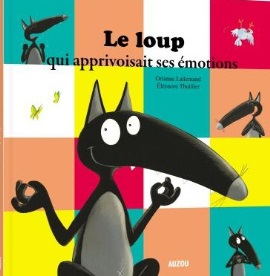 CHAPITRE 31/. Place au bon endroit ces personnages :   Louve – Yéti .2/. Qui dit : « C’est un bon exercice pour toi, n’est-ce pas ?» ____________« C’est ça ! Moquez-vous de moi ! » ______________« Voyons Loup, que t’arrive-t-il ?» ____________3/. Termine ces  phrases.Je suis jaloux quand  ___________________________________________________________________________________________________________________Je suis en colère quand _________________________________________________________________________________________________________________Je suis triste quand  ___________________________________________________________________________________________________________________Je suis inquiet quand  __________________________________________________________________________________________________________________Elle cuisine avec Gros-Louis.Elle fait un gros câlin à Loup.Elle est surprise de la réaction de Loup.